Publicado en Rivas-Vaciamadrid el 18/12/2018 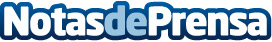 La Administración de Lotería de Arenal 16, abierta 24 horas para el Sorteo de NavidadEl próximo sábado 22 se celebra el sorteo extraordinario de Navidad y este año volverá a hacer millonarios a algunas de las miles de personas que cada año viven con ilusión el sorteo más importante del añoDatos de contacto:Jose Clemente678597304Nota de prensa publicada en: https://www.notasdeprensa.es/la-administracion-de-loteria-de-arenal-16 Categorias: Nacional Sociedad Madrid Entretenimiento Consumo http://www.notasdeprensa.es